6A History Assignment – Term 2, 2013Photo Journal – Queensland ParliamentTask SheetTask:You will have access to a set of images relating to Queensland Parliament.  These images can be accessed through the class website.Select a total of two images from each group of photographs.  You will have a total of six images. Download your selected images onto your computerFor each image you must prepare approximately 150-200 words of text to teach us about the most important aspects of your chosen image. Remember to focus on Who, what, when, where, how, why, etc.Your project will be presented on A4 paper with the Title and Image at the top of the page and the word-processed text underneath.  If your text goes over two pages then that is fine.  Only use 12-point text in Ariel font.  Your line spacing should be 1.5Hand in your rough draft as well as your final copy.Due Date:  Friday 17th May, 2013Suggested timeline for completing your project:Week 2 -  select your images, research 3 areas.  Each area must consist of 150 - 200 wordsWeek 3 – research final 3 areas.  Each area must consist of 150 - 200 words.Week 4 – prepare rough draft of text, edit and proofread, type out sections with images and titles at the topWeek 5  - finish typing, proofread and edit.  Print out good copy for submission.You may work faster than this if you choose, but not any slower!The three areas you can choose from:HistoryHistory of Queensland Parliament House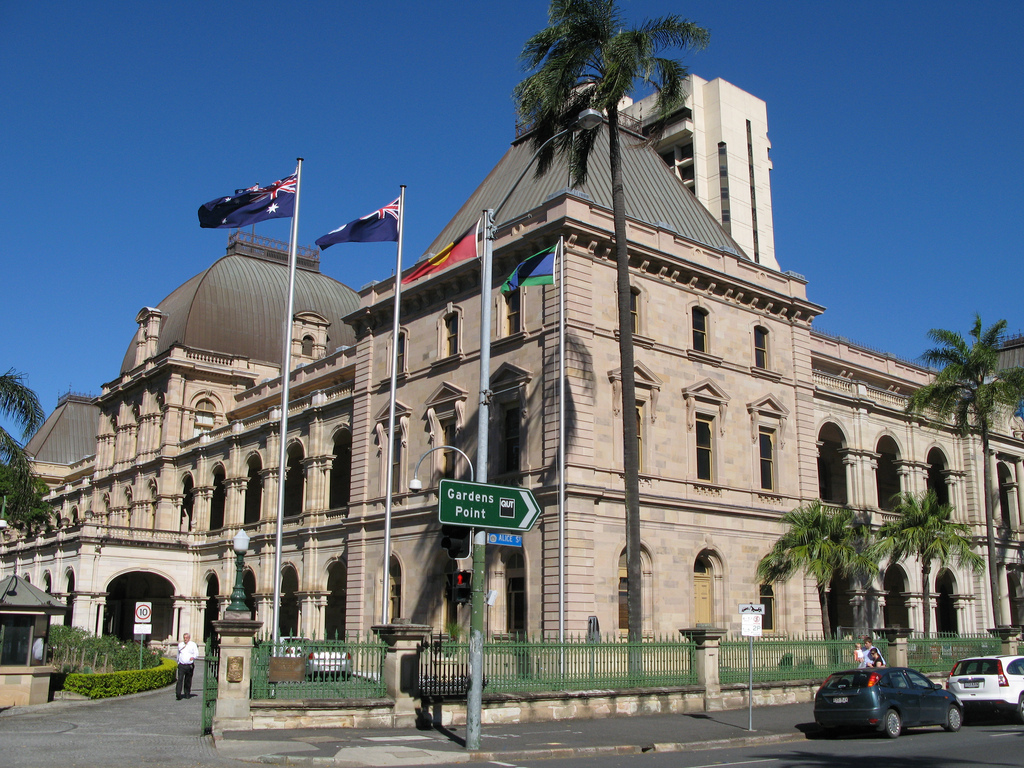 Qld. Legislative Assembly Qld. Legislative CouncilThe Westminster system of Government(select 2 of these images)Roles and ResponsibilitiesRole of the Queensland Parliament SpeakerRole of the Queensland Clerk of ParliamentThe Queensland GovernorThe Queensland PremierThe Queensland CabinetThe Queensland Opposition Leader(select 2 of these images)Traditions and ProcessesQueensland MaceQueensland HansardMaking Laws in QueenslandDebating and questioning in Queensland Parliament(select 2 of these images)Criteria for Queensland Government Photo Journal ProjectAreas of assessment focusBelow expected Year LevelAt expected Year LevelAbove expected Year LevelAssignment submitted on, or before, the due dateAll aspects of the task have been completed as per the task sheetUse of titlesQuality information prepared for each imageAlignment between draft and final copySpelling and punctuation